花蓮縣德武國民小學辦理各項課程活動成果活動名稱花蓮縣德武國小里校運動會籌備會成果花蓮縣德武國小里校運動會籌備會成果辦理地點社區活動中心社區活動中心辦理日期107/10/04107/10/04內容簡介運動會籌備項目流程討論運動會籌備項目流程討論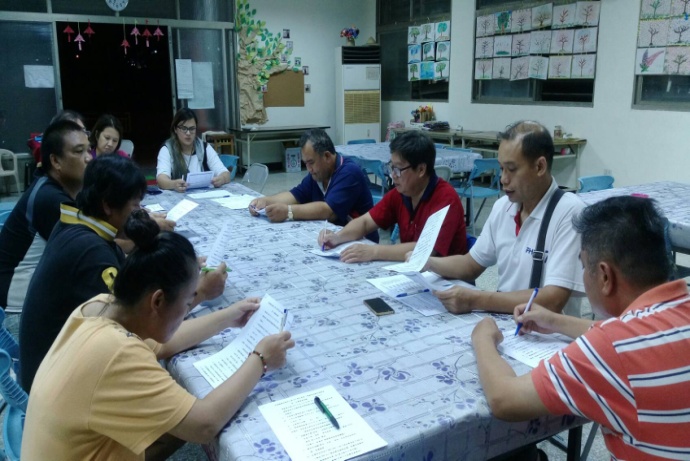 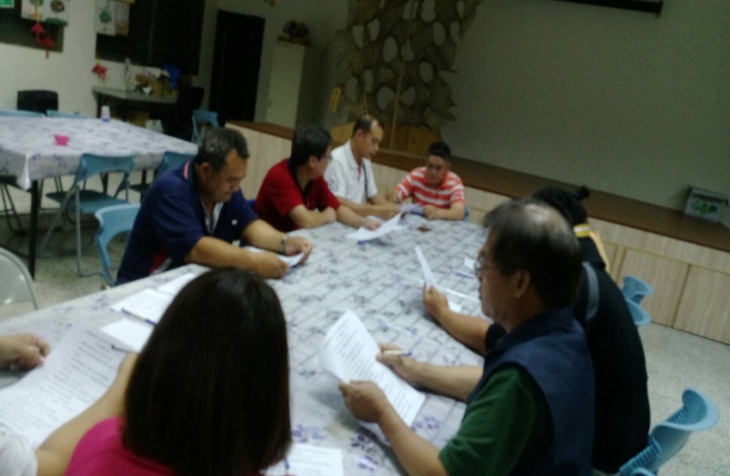 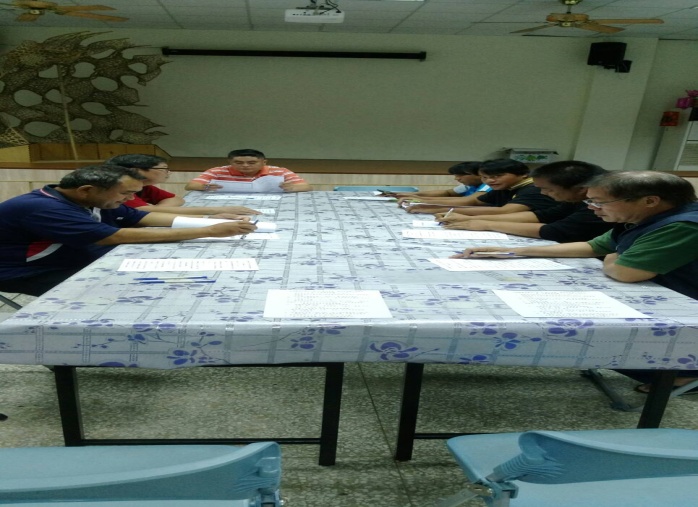 